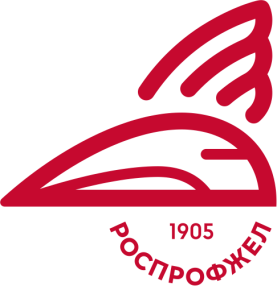 Московско  - Курское региональноеобособленное подразделениеЮРИСТ  КОНСУЛЬТИРУЕТ АВГУСТ  2023 года __________________________________________________________________________                                            Правовая инспекция труда профсоюза                                                                                                         Тел. 4-60-28ЛЬГОТЫ РАБОТНИКАМ, ВОСПИТЫВАЮЩИМ  ДЕТЕЙ-ИНВАЛИДОВ  